Anexa 1Cerere privind înscrierea în clasa a V-a cu predare în regim intensiv a limbii englezeȘcoala Gimnazială „Traian” CraiovaAnul școlar 2021-2022 Subsemnatul/a, ____________________________________________________, în calitate de părinte/tutore legal, domiciliat în localitatea_________________, str.___________________,  nr._____, bl._____, sc.____, ap_____, telefon_________________, vă rog să aprobați înscrierea fiului meu/fiicei mele  ______________________________________________________, elev/elevă în clasa a IV-a ____ la_________________________________________, în clasa a V-a cu predare în regim intensiv a limbii engleze în Școala Gimnazială „Traian” Craiova, pentru anul școlar 2021-2022, desfășurat în data de 08.09.2021.Anexez/NU anexez copie a diplomei/certificatului/atestatului/adeverinței care atestă competențele lingvistice în limba engleză a fiului/fiicei mele și mă oblig să îl prezint în original la solicitarea unității de învățământ care organizează admiterea.Am luat la cunoștință faptul că: în cazul în care numărul elevilor înscriși este egal sau depășește numărul de locuri, atunci toți elevii înscriși susțin testul scris; în cazul în care numărul elevilor înscriși este mai mic decât numărul de locuri, elevii care anterior admiterii în clasa a V-a, la clasa cu predare în regim intensiv a limbii engleze, au susținut examene de competență lingvistică într-o limbă de circulație internațională (limba engleză) și au obținut o diplomă nivel A1 sau nivel superior, pot fi admisi fără a mai susține proba de aptitudini și cunoștințe la limba engleză, fiindu-le acordat, prin echivalare, nota 10 la proba respectivă. în cazul în care numărul elevilor înscriși este mai mic decât numărul de locuri, elevii înscriși care nu dețin un atestat valabil, susțin testul scris și ocupă locurile libere în ordinea descrescătoare a punctajelor obținute  în urma testării.Îmi exprim acordul cu privire la utilizarea şi prelucrarea datelor mele cu caracter personal de către                       Școala Gimnazială  "Traian" Craiova. Sunt informat că aceste date vor fi tratate confidenţial, în conformitate cu prevederile Directivei CE/95/46 privind protecţia persoanelor fizice în ceea ce priveşte prelucrarea datelor cu caracter personal şi libera circulaţie a acestor date, transpusă prin Legea nr. 677/2001 privind protecţia persoanelor cu privire la prelucrarea datelor cu caracter personal şi libera circulaţie a acestor date cu modificările şi completările ulterioare, precum şi prevederile Directivei 2002/58/CE privind prelucrarea datelor cu caracter personal şi protecţia vieţii private în sectorul comunicaţiilor electronice, transpusă prin Legea nr. 506/2004. Data________________  	 	 	 	Semnătura_______________ Doamnei Director a Școlii Gimnaziale „Traian” Craiova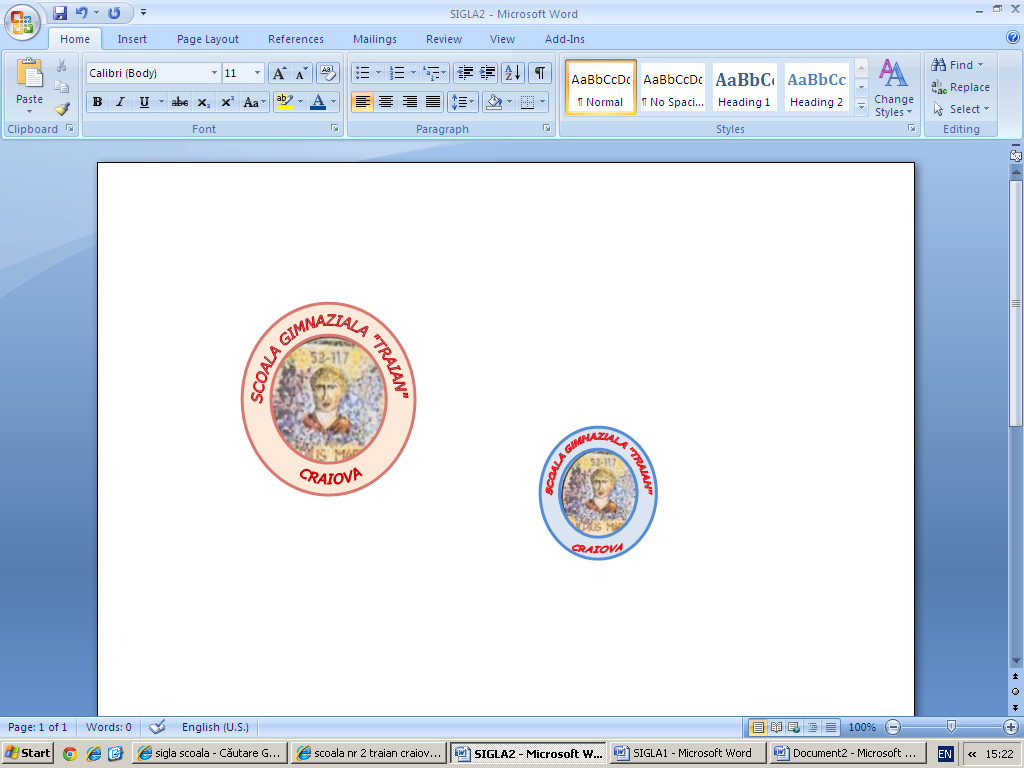 ŞCOALA GIMNAZIALĂ  “TRAIAN” CRAIOVA Str. Principatele Unite, nr. 7, cod poştal 200138, Craiova, DoljTel/fax: 0251599561; E-mail: contact@scoala-traian.roWebsite: www.scoala-traian.ro